18.05.2017 года  в течении всего дня проходила акция «Эстафета добрых дел»:      1.Танцевальный флешмоб для 7-11 классов провели девочки 8 класса.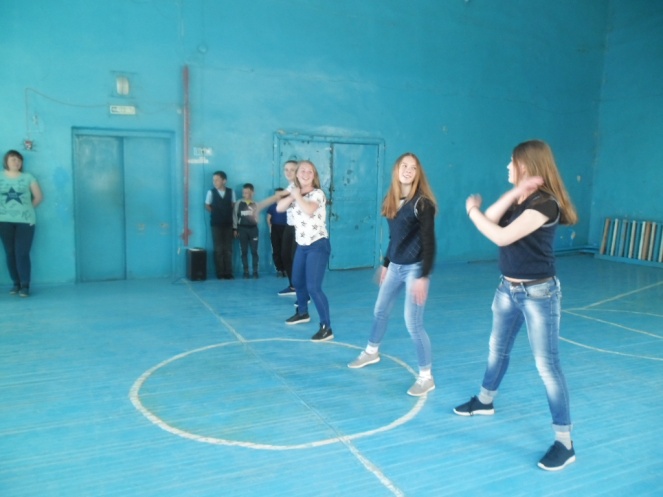 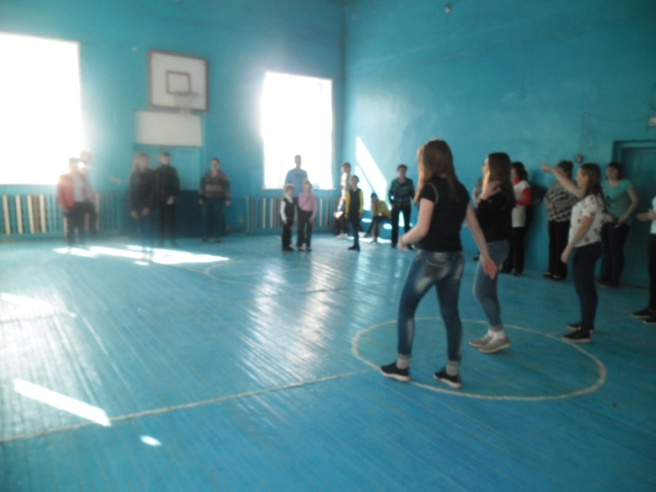       2.Книжкина больничка для 4-5 классов провела Чинакало Л.К.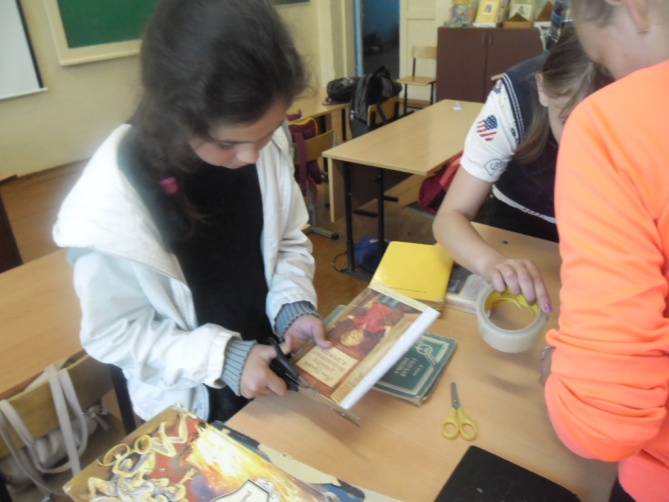 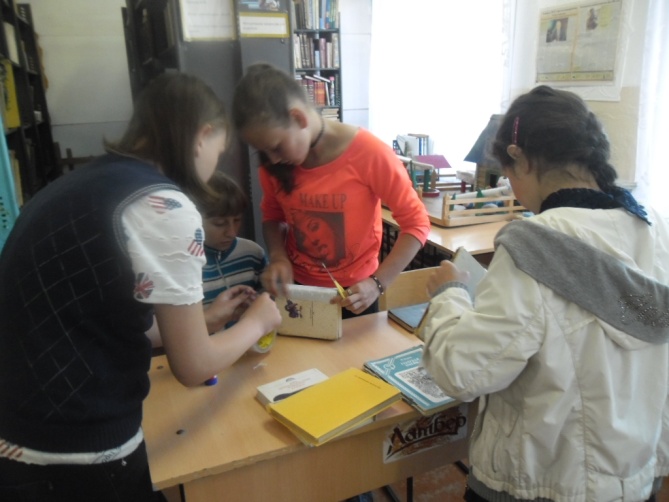       3. Веселую переменку для учащихся 1-3 классов провела Каменская            Анастасия ученица 11 класса.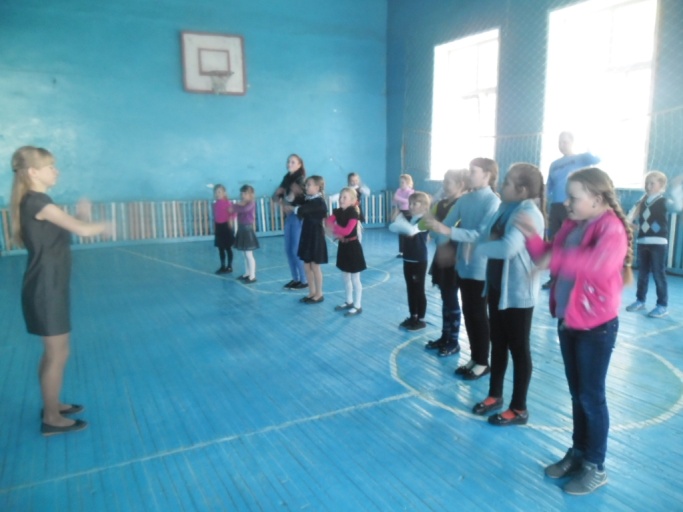 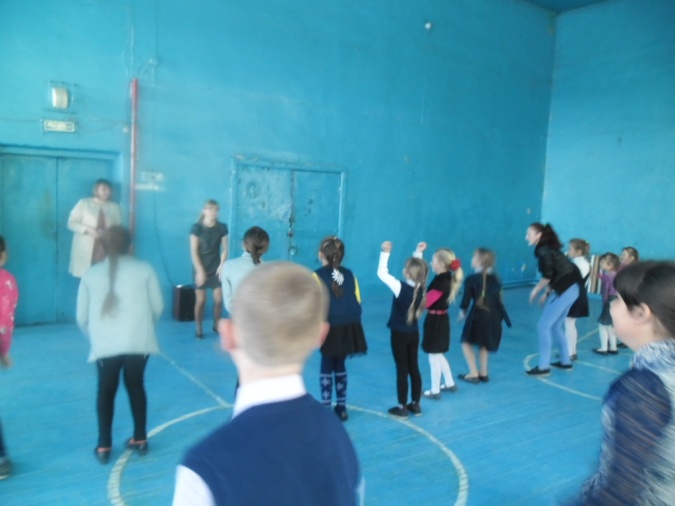       4. Все учащиеся школы вместе с классными руководителями приняли участие в посадке цветов.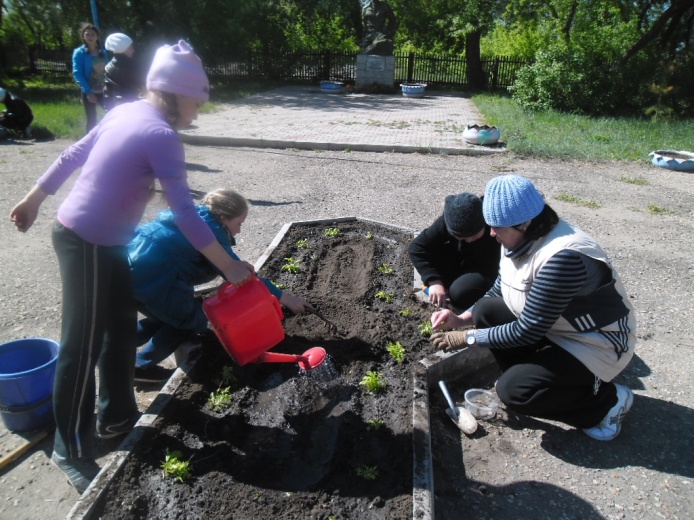 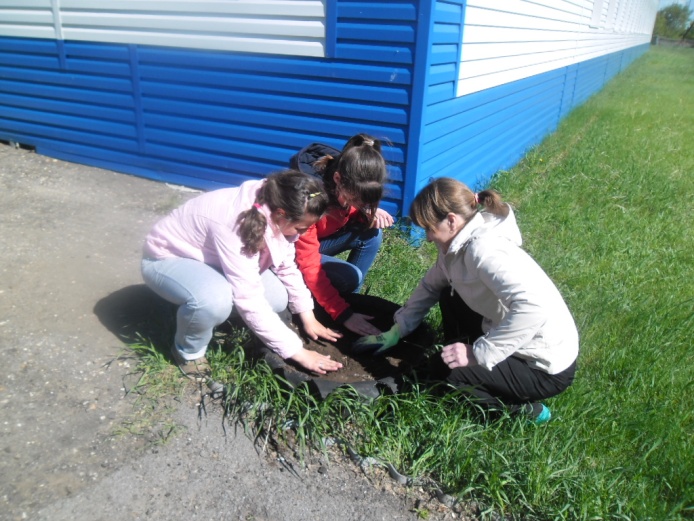 